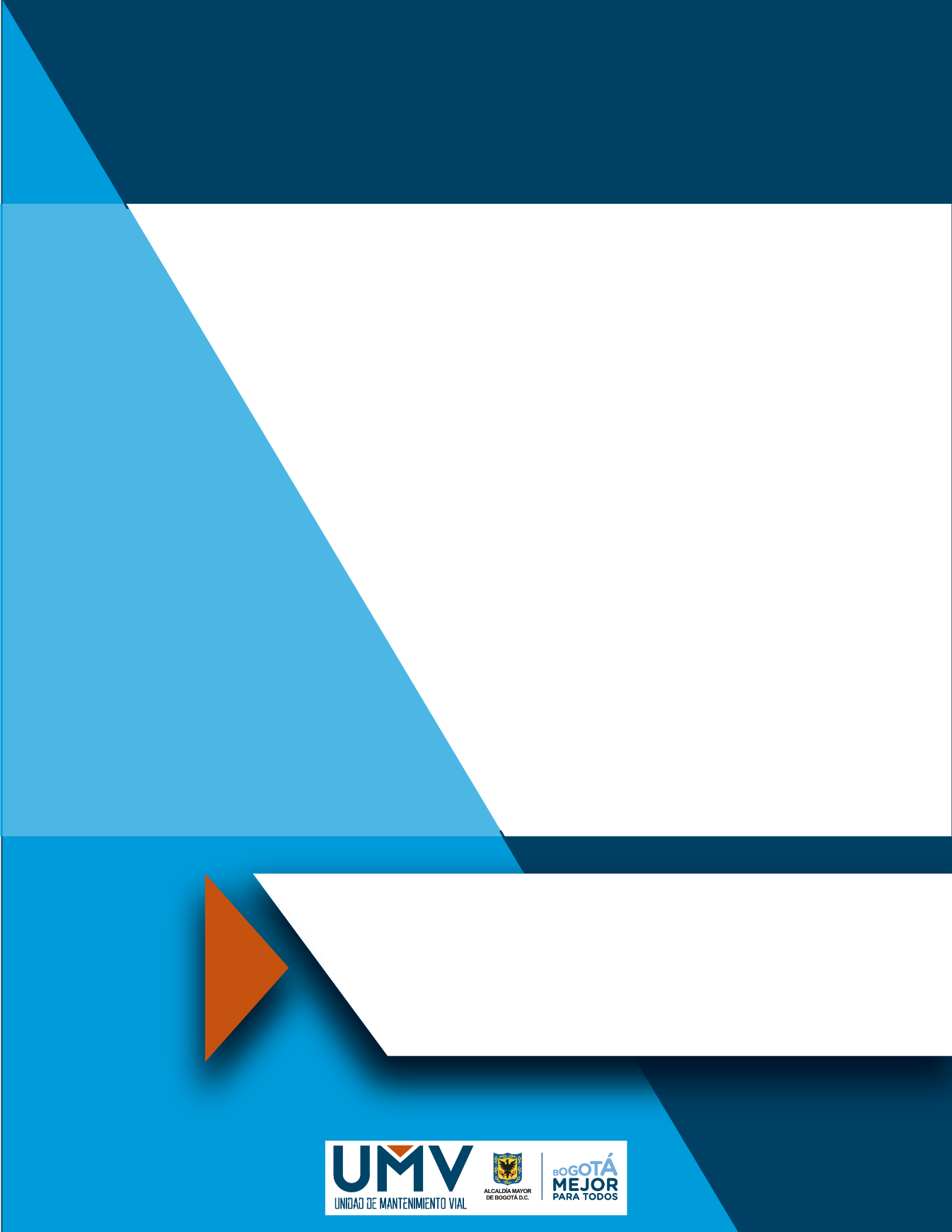 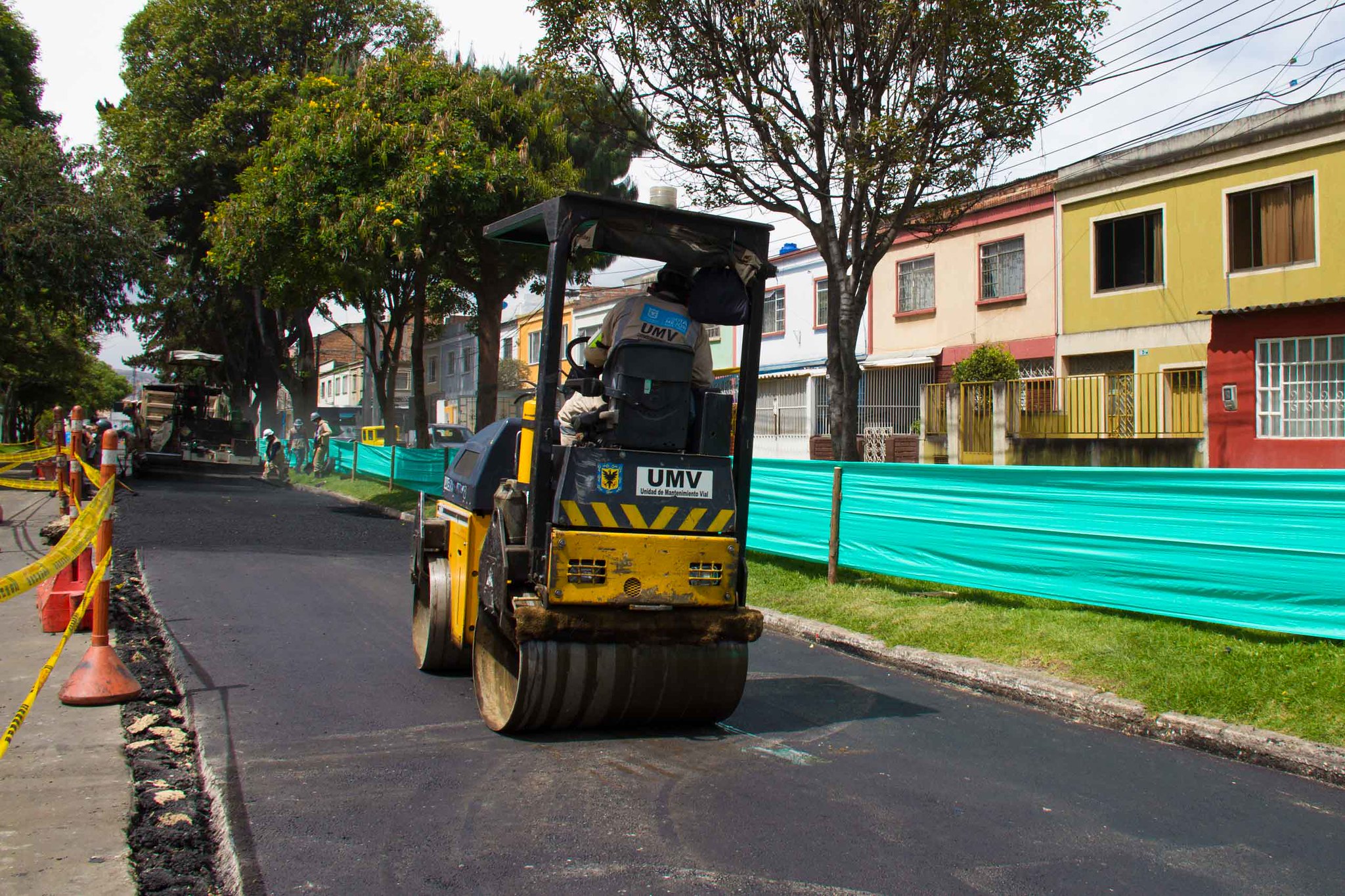 INTRODUCCIÓNConforme a lo establecido en el artículo 73 de la Ley 1474 de 2011 “define que cada entidad del orden nacional, departamental y municipal deberá elaborar anualmente una estrategia de lucha contra la corrupción y de atención al ciudadano”, y de acuerdo con los lineamientos establecidos para la formulación de la planeación de la vigencia 2019, las dependencias que conforman la Unidad Administrativa Especial de Rehabilitación y Mantenimiento Vial-UAERMV junto con sus procesos identificaron el contexto estratégico de la entidad, insumo esencial para proponer las actividades en cada uno de los componentes del plan, con el objetivo de fortalecer la transparencia, la participación y la inclusión de la ciudadanía y las partes interesadas en la gestión de la entidad.La Oficina Asesora de Planeación como responsable de la elaboración del Plan Anticorrupción y Atención al Ciudadano, para la vigencia 2019 incluyó dentro del Plan de Acción mecanismos de interacción con la ciudadanía, que fortalecieran esos lazos y permitieran una interrelación transparente y productiva en pro de la mejora institucional. Lo anterior, en armonía con el Conpes 3654 de 2010, la Ley 1474 de 2011 artículo 73, el Decreto 2641 de 2012, el Manual Único de Rendición de Cuentas, el Decreto 124 de 2016 y la ley 1712 de 2014 Transparencia y Accesos a la Información Pública. Con el fin de hacer seguimiento a la implementación de la ley de Transparencia y acceso a la información en la entidad se realiza el presente informe de seguimiento al estado de los documentos publicados en la pestaña de transparencia de la entidad con el fin de cumplir con todas las obligaciones de ley y la meta distrital en temas de Transparencia, lucha contra la corrupción, gobierno abierto y atención al ciudadano.1. Informe de seguimiento a la publicación de documentos de la pestaña de TransparenciaDespués de hacer una verificación documento por documento de los instrumentos de información pública subidos en la pestaña de transparencia de la entidad el día 13 de diciembre de 2019 se verificó la información que allí se encontraba disponible y se realizó un cruce respecto al formulario de ITA (Índice de Transparencia de Acceso a la Información de la Procuraduría General de la Nación) en donde se evidencia que los puntos a mejorar son: Teniendo en cuenta la tabla anterior, la UAERMV restablecerá diferentes estrategias con el propósito de que estos puntos que no se tienen disponibles en la página web en la sección de transparencia puedan ser mejorados o se incluyan como la Ley los estipula. Así mimo, es importante aclarar que la entidad a la fecha tiene implementados más de 180 ítems que la ley solicita y que a diario están en constante monitoreo con el fin de que estos puedan ser actualizados y mejorados. 2. ConclusionesTeniendo en cuenta el informe de julio, la entidad realizó un ejercicio corregir el numeral 4 relacionado con normatividad e implementar aquellos ítems, que permitieran cumplir con lo estipulado por la norma.Así mismo, para el año 2020 se espera que cada uno de los ítems mencionados en este informe como incumplidos, deben ser subsanados antes de volver a realizarse un nuevo informe como este. La entidad se ha esforzado por paulatinamente por avanzando en una correcta implementación de la ley 1712 de 201, y garantizar que los formularios como Índice de Transparencia de Bogotá-ITB, Indica de Transparencia Activa -ITA, y otros se vayan mejorando sus indicadores y resultados a medida que se va logrando el 100% de la implementación de la Ley. En esta tabla se muestran los ítems que se tienen implementados en la sección de transparencia según la matriz de la Procuraduría General de la Nación: 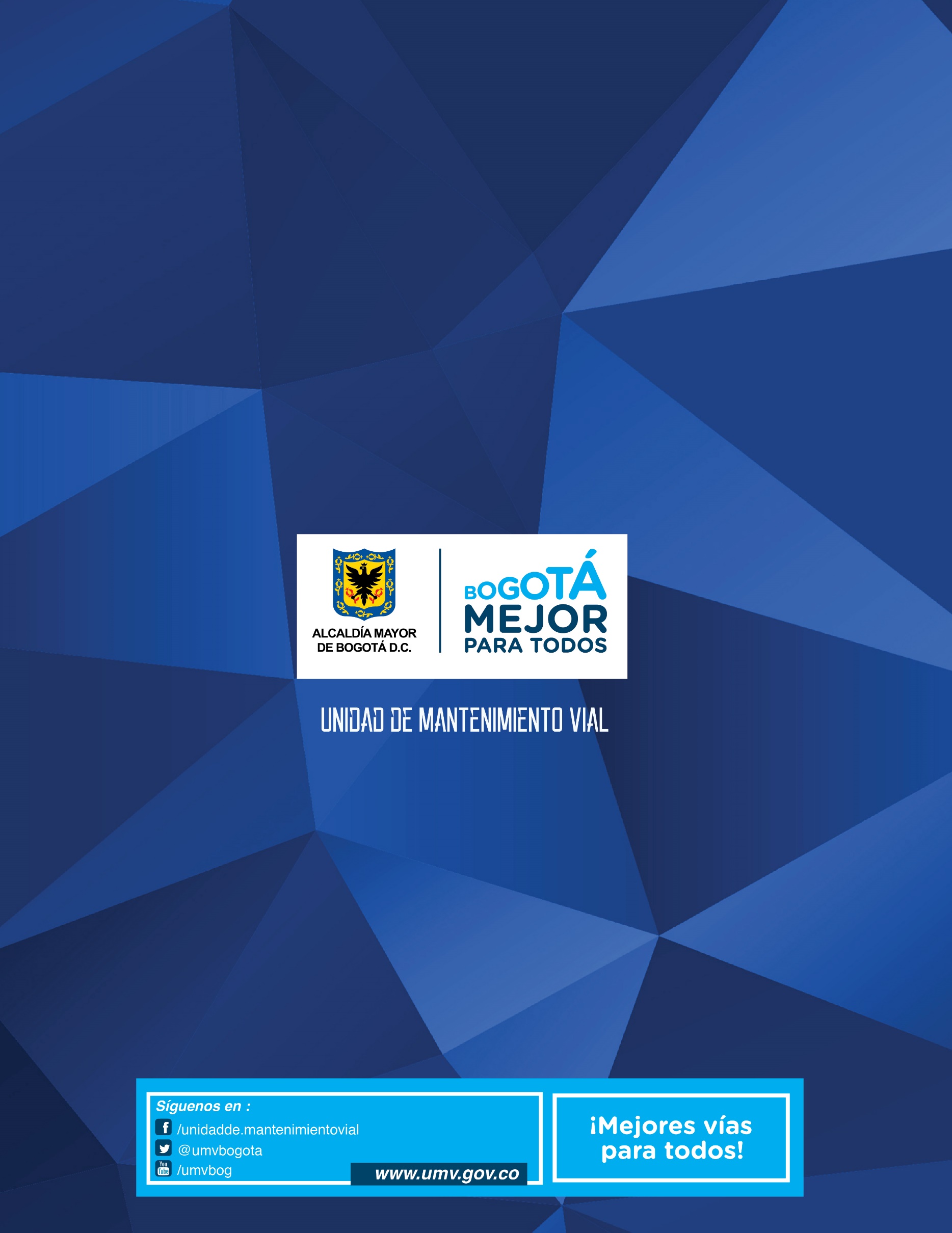 CategoríaSubcategoríaDescripción1. Mecanismos de contacto con el sujeto obligado.1.4. Correo electrónico para notificaciones judicialesc. Disponible en la sección de atención a la ciudadanía.1. Mecanismos de contacto con el sujeto obligado.1.4. Correo electrónico para notificaciones judicialesd. Con acuse de recibido al remitente de forma automática.3. Estructura orgánica y talento humano.3.4. Organigramab. Publicado de manera gráfica y legible, en un formato accesible y usable.3. Estructura orgánica y talento humano.3.4. Organigramac. Descripción de la estructura orgánica, donde se dé información general de cada división o dependencia.6. Planeación.6.1. Políticas, lineamientos y manualesf. Plan Antitrámites.6. Planeación.6.5. Participación en la formulación de políticasa. Sujetos que pueden participar.7. Control.7.1. Informes de gestión, evaluación y auditoríab. Informe de rendición de la cuenta fiscal a la Contraloría General de la República o a los organismos de control territorial, según corresponda.7. Control.7.3. Planes de Mejoramientob. Enlace al sitio web del organismo de control en donde se encuentren los informes que éste ha elaborado sobre la entidad.7. Control.7.4. Entes de control que vigilan a la entidad y mecanismos de supervisiónc. Indicar, como mínimo, el tipo de control que se ejecuta al interior y exterior (fiscal, social, político, etc.).7. Control.7.6. Defensa judiciald. Riesgo de pérdida.9. Trámites y servicios.9.1. Trámites y serviciosa. La norma que los sustenta.9. Trámites y servicios.9.1. Trámites y serviciosb. Los procedimientos o protocolos de atención. 9. Trámites y servicios.9.1. Trámites y serviciosc. Los costos.9. Trámites y servicios.9.1. Trámites y serviciosd. Los formatos y formularios requeridos, indicando y facilitando el acceso a aquellos que se encuentran disponibles en línea.10. Instrumentos de gestión de información pública.10.2. Registro de Activos de Información i. Adoptado y actualizado por medio de acto administrativo o documento equivalente de acuerdo con el régimen legal al sujeto obligado, de conformidad con lo establecido por el acuerdo No. 004 de 2013 del Archivo General de la Nación10. Instrumentos de gestión de información pública.10.3. Índice de Información Clasificada y Reservadab. Disponible en el portal www.datos.gov.co.10. Instrumentos de gestión de información pública.10.3. Índice de Información Clasificada y Reservadao. Adoptado y actualizado por medio de acto administrativo o documento equivalente de acuerdo con el régimen legal al sujeto obligado, de conformidad con lo establecido por el acuerdo No. 004 de 2013 del Archivo General de la Nación.10. Instrumentos de gestión de información pública.10.4. Esquema de Publicación de Informaciónj. Procedimiento participativo para la adopción y actualización del Esquema de Publicación. Los sujetos obligados, de acuerdo con el régimen legal aplicable, implementarán mecanismos de consulta a ciudadanos, interesados o usuarios con el fin de identificar información que pueda publicarse de manera proactiva y establecer los formatos alternativos que faciliten la accesibilidad a poblaciones específicas.10. Instrumentos de gestión de información pública.10.4. Esquema de Publicación de Informaciónk. Adoptado y actualizado por medio de acto administrativo o documento equivalente de acuerdo con el régimen legal al sujeto obligado, de conformidad con lo establecido por el acuerdo No. 004 de 2013 del Archivo General de la Nación.Categoría de informaciónCategoría de informaciónCategoría de informaciónCumplimientoCumplimientoObservaciones de la Verificación de Cumplimiento y/o Justificación de N/AObservaciones de la Verificación de Cumplimiento y/o Justificación de N/ACategoríaSubcategoríaDescripciónSíNoN/A1. Mecanismos de contacto con el sujeto obligado.1.1. Sección particulara. Sección particular en la página de inicio del sitio web del sujeto obligado.Xhttp://www.umv.gov.co/portal/transparencia/http://www.umv.gov.co/portal/transparencia/1. Mecanismos de contacto con el sujeto obligado.1.2. Mecanismos para la atención al ciudadano a. Espacios físicos destinados para el contacto con la entidad.Xhttp://www.umv.gov.co/portal/transparencia/http://www.umv.gov.co/portal/transparencia/1. Mecanismos de contacto con el sujeto obligado.1.2. Mecanismos para la atención al ciudadano b. Teléfonos fijos y móviles, líneas gratuitas y fax, incluyendo el indicativo nacional e internacional, en el formato (57+Número del área respectiva).Xhttp://www.umv.gov.co/portal/transparencia/http://www.umv.gov.co/portal/transparencia/1. Mecanismos de contacto con el sujeto obligado.1.2. Mecanismos para la atención al ciudadano c. Correo electrónico institucional.Xhttp://www.umv.gov.co/portal/transparencia/http://www.umv.gov.co/portal/transparencia/1. Mecanismos de contacto con el sujeto obligado.1.2. Mecanismos para la atención al ciudadano d. Correo físico o postal.Xhttp://www.umv.gov.co/portal/transparencia/http://www.umv.gov.co/portal/transparencia/1. Mecanismos de contacto con el sujeto obligado.1.2. Mecanismos para la atención al ciudadano e. Link al formulario electrónico de solicitudes, peticiones, quejas, reclamos y denuncias.Xhttps://www.umv.gov.co/portal/pqrsfd/https://www.umv.gov.co/portal/pqrsfd/1. Mecanismos de contacto con el sujeto obligado.1.3. Localización física, sucursales o regionales, horarios y días de atención al público a. Ubicación del sujeto obligado.Xhttps://www.umv.gov.co/_transparencia2017/Transparencia-Pagina-WEB/1.AtencionyParticipacionCiudadana/1.2CanalesyMediosdeParticipacionCiudadana/CanalesdeAtencionCiudadanaUAERMV.docxhttps://www.umv.gov.co/_transparencia2017/Transparencia-Pagina-WEB/1.AtencionyParticipacionCiudadana/1.2CanalesyMediosdeParticipacionCiudadana/CanalesdeAtencionCiudadanaUAERMV.docx1. Mecanismos de contacto con el sujeto obligado.1.3. Localización física, sucursales o regionales, horarios y días de atención al público b. Ubicación física de sedes, áreas, regionales, etc.Xhttp://www.umv.gov.co/portal/sedes-y-horarios-de-atencion/http://www.umv.gov.co/portal/sedes-y-horarios-de-atencion/1. Mecanismos de contacto con el sujeto obligado.1.3. Localización física, sucursales o regionales, horarios y días de atención al público c. Horarios y días de atención al público.Xhttp://www.umv.gov.co/portal/sedes-y-horarios-de-atencion/http://www.umv.gov.co/portal/sedes-y-horarios-de-atencion/1. Mecanismos de contacto con el sujeto obligado.1.3. Localización física, sucursales o regionales, horarios y días de atención al público d. Enlace a los datos de contacto de las sucursales o regionales.Xhttp://www.umv.gov.co/portal/sedes-y-horarios-de-atencion/http://www.umv.gov.co/portal/sedes-y-horarios-de-atencion/1. Mecanismos de contacto con el sujeto obligado.1.4. Correo electrónico para notificaciones judicialesa. Disponible en la sección particular de transparencia.Xhttps://www.umv.gov.co/portal/transparencia/https://www.umv.gov.co/portal/transparencia/1. Mecanismos de contacto con el sujeto obligado.1.4. Correo electrónico para notificaciones judicialesb. Disponible en el pie de página principal.Xhttps://www.umv.gov.co/portal/transparencia/https://www.umv.gov.co/portal/transparencia/1. Mecanismos de contacto con el sujeto obligado.1.4. Correo electrónico para notificaciones judicialesc. Disponible en la sección de atención a la ciudadanía.XNo se cuenta aún con esta opción.No se cuenta aún con esta opción.1. Mecanismos de contacto con el sujeto obligado.1.4. Correo electrónico para notificaciones judicialesd. Con acuse de recibido al remitente de forma automática.XNo se cuenta aún con esta opción.No se cuenta aún con esta opción.1. Mecanismos de contacto con el sujeto obligado.1.5. Políticas de seguridad de la información del sitio web y protección de datos personalesa. Enlace que dirija a las políticas de seguridad de la información, además de las condiciones de uso de la información referente a la protección de datos personales publicada en el sitio web, según lo establecido en la ley 1581 de 2012.Xhttps://www.umv.gov.co/_transparencia2017/Transparencia-Pagina-WEB/6.Planeacion/6.1Politicaslineamientosymanuales/6.1.1Politicasylineamientossectorialeseinstitucionales/6.1.1.1PoliticasInternasSegu...https://www.umv.gov.co/_transparencia2017/Transparencia-Pagina-WEB/6.Planeacion/6.1Politicaslineamientosymanuales/6.1.1Politicasylineamientossectorialeseinstitucionales/6.1.1.1PoliticasInternasSegu...2. Información de interés.2.1. Datos abiertosa. Publicar datos abiertos generados por el sujeto obligado en su sitio web.Xhttps://www.datos.gov.co/browse?Informaci%C3%B3n-de-la-Entidad_Nombre-de-la-Entidad=Unidad+Administrativa+Especial+de+Rehabilitaci%C3%B3n+y+Mantenimiento+Vial&category=Transporte&q=unidad+administr...https://www.datos.gov.co/browse?Informaci%C3%B3n-de-la-Entidad_Nombre-de-la-Entidad=Unidad+Administrativa+Especial+de+Rehabilitaci%C3%B3n+y+Mantenimiento+Vial&category=Transporte&q=unidad+administr...2. Información de interés.2.1. Datos abiertosb. Publicar datos abiertos en el portal www.datos.gov.co.Xhttps://www.datos.gov.co/browse?Informaci%C3%B3n-de-la-Entidad_Nombre-de-la-Entidad=Unidad+Administrativa+Especial+de+Rehabilitaci%C3%B3n+y+Mantenimiento+Vial&category=Transporte&q=unidad+administr...https://www.datos.gov.co/browse?Informaci%C3%B3n-de-la-Entidad_Nombre-de-la-Entidad=Unidad+Administrativa+Especial+de+Rehabilitaci%C3%B3n+y+Mantenimiento+Vial&category=Transporte&q=unidad+administr...2. Información de interés.2.2. Estudios, investigaciones y otras publicacionesa. Estudios, investigaciones y otro tipo de publicaciones de interés para ciudadanos, usuarios y grupos de interés, definiendo una periodicidad para estas publicaciones.Xhttps://www.umv.gov.co/portal/granulo-de-caucho/https://www.umv.gov.co/portal/granulo-de-caucho/2. Información de interés.2.3. Convocatorias a. Convocatorias dirigidas a ciudadanos, usuarios y grupos de interés, especificando objetivos, requisitos y fechas de participación en dichos espacios.Xhttps://www.umv.gov.co/_transparencia2017/Transparencia-Pagina-WEB/2.InformaciondeInteres/2.2Convocatorias/VacanteTemporalProfesionalUniversitario219.pdfhttps://www.umv.gov.co/_transparencia2017/Transparencia-Pagina-WEB/2.InformaciondeInteres/2.2Convocatorias/VacanteTemporalProfesionalUniversitario219.pdf2. Información de interés.2.4. Preguntas y respuestas frecuentesa. Lista de preguntas frecuentes con las respectivas respuestas, relacionadas con la entidad, su gestión y los servicios y trámites que presta.Xhttps://www.umv.gov.co/_transparencia2017/Transparencia-Pagina-WEB/2.InformaciondeInteres/2.4PreguntasyRespuestasFrecuentes/PreguntasyrespuestasFrecuentes.docxhttps://www.umv.gov.co/_transparencia2017/Transparencia-Pagina-WEB/2.InformaciondeInteres/2.4PreguntasyRespuestasFrecuentes/PreguntasyrespuestasFrecuentes.docx2. Información de interés.2.5. Glosarioa. Glosario que contenga el conjunto de términos que usa la entidad o que tienen relación con su actividad.Xhttps://www.umv.gov.co/_transparencia2017/Transparencia-Pagina-WEB/2.InformaciondeInteres/2.3Glosario/GlosariodeTerminosUAERMV.docxhttps://www.umv.gov.co/_transparencia2017/Transparencia-Pagina-WEB/2.InformaciondeInteres/2.3Glosario/GlosariodeTerminosUAERMV.docx2. Información de interés.2.6. Noticias a. Sección que contenga las noticias más relevantes para sus usuarios, ciudadanos y grupos de interés y que estén relacionadas con su actividad.Xhttp://www.umv.gov.co/portal/comunicados-de-prensa/http://www.umv.gov.co/portal/comunicados-de-prensa/2. Información de interés.2.7. Calendario de actividades a. Calendario de eventos y fechas clave relacionadas con los procesos misionales de la entidad.Xhttp://www.umv.gov.co/portal/boletines-de-intervencion/http://www.umv.gov.co/portal/boletines-de-intervencion/2. Información de interés.2.8. Información para niñas, niños y adolescentes a. El sujeto obligado diseña y publica información dirigida para los niños, niñas y adolescentes sobre la entidad, sus servicios o sus actividades, de manera didáctica.Xhttp://www.umv.gov.co/ninos/ninos_umv.phphttp://www.umv.gov.co/ninos/ninos_umv.php2. Información de interés.2.9. Información adicionala. Información general o adicional útil para los usuarios, ciudadanos o grupos de interés.Xhttps://www.umv.gov.co/portal/transparencia/https://www.umv.gov.co/portal/transparencia/3. Estructura orgánica y talento humano.3.1. Misión y visióna. Misión y visión de acuerdo con la norma de creación o reestructuración o según lo definido en el sistema de gestión de calidad de la entidad.Xhttp://www.umv.gov.co/portal/plataforma-estrategica/http://www.umv.gov.co/portal/plataforma-estrategica/3. Estructura orgánica y talento humano.3.2. Funciones y deberesa. Funciones y deberes de acuerdo con su norma de creación o reestructuración. Si alguna norma le asigna funciones adicionales, éstas también se deben incluir en este punto.Xhttps://www.umv.gov.co/_transparencia2017/Transparencia-Pagina-WEB/3.EstructuraOrganicayTalentoHumano/3.2FuncionesyDeberes/Acuerdo011de2010.pdfhttps://www.umv.gov.co/_transparencia2017/Transparencia-Pagina-WEB/3.EstructuraOrganicayTalentoHumano/3.2FuncionesyDeberes/Acuerdo011de2010.pdf3. Estructura orgánica y talento humano.3.3. Procesos y procedimientosa. Procesos y procedimientos para la toma de decisiones en las diferentes áreas.Xhttp://www.umv.gov.co/portal/sisgestion/http://www.umv.gov.co/portal/sisgestion/3. Estructura orgánica y talento humano.3.4. Organigramaa. Estructura orgánica de la entidad.Xhttp://www.umv.gov.co/portal/estructura-organica/http://www.umv.gov.co/portal/estructura-organica/3. Estructura orgánica y talento humano.3.4. Organigramab. Publicado de manera gráfica y legible, en un formato accesible y usable.XAun no se encuentra esa opción. Aun no se encuentra esa opción. 3. Estructura orgánica y talento humano.3.4. Organigramac. Descripción de la estructura orgánica, donde se dé información general de cada división o dependencia.XAun no se encuentra esa opción. Aun no se encuentra esa opción. 3. Estructura orgánica y talento humano.3.5. Directorio de información de servidores públicos, contratistas y empleadosDirectorio de información de los servidores públicos y contratistas incluyendo aquellos que laboran en las sedes, áreas, divisiones, departamentos y/o regionales según corresponda.3. Estructura orgánica y talento humano.3.5. Directorio de información de servidores públicos, contratistas y empleadosPublicado en formato accesible y reutilizable, con la siguiente información:3. Estructura orgánica y talento humano.3.5. Directorio de información de servidores públicos, contratistas y empleadosa. Nombres y apellidos completos.Xhttps://www.umv.gov.co/_transparencia2017/Transparencia-Pagina-WEB/3.EstructuraOrganicayTalentoHumano/3.4Directorio/BASEDATOSFUNCIONARIOESTUDIOS.xlsxhttps://www.umv.gov.co/_transparencia2017/Transparencia-Pagina-WEB/3.EstructuraOrganicayTalentoHumano/3.4Directorio/BASEDATOSFUNCIONARIOESTUDIOS.xlsx3. Estructura orgánica y talento humano.3.5. Directorio de información de servidores públicos, contratistas y empleadosb. País, Departamento y Ciudad de nacimiento.Xhttps://www.umv.gov.co/_transparencia2017/Transparencia-Pagina-WEB/3.EstructuraOrganicayTalentoHumano/3.4Directorio/BASEDATOSFUNCIONARIOESTUDIOS.xlsxhttps://www.umv.gov.co/_transparencia2017/Transparencia-Pagina-WEB/3.EstructuraOrganicayTalentoHumano/3.4Directorio/BASEDATOSFUNCIONARIOESTUDIOS.xlsx3. Estructura orgánica y talento humano.3.5. Directorio de información de servidores públicos, contratistas y empleadosc. Formación académica.Xhttps://www.umv.gov.co/_transparencia2017/Transparencia-Pagina-WEB/3.EstructuraOrganicayTalentoHumano/3.4Directorio/BASEDATOSFUNCIONARIOESTUDIOS.xlsxhttps://www.umv.gov.co/_transparencia2017/Transparencia-Pagina-WEB/3.EstructuraOrganicayTalentoHumano/3.4Directorio/BASEDATOSFUNCIONARIOESTUDIOS.xlsx3. Estructura orgánica y talento humano.3.5. Directorio de información de servidores públicos, contratistas y empleadosd. Experiencia laboral y profesional.Xhttps://www.umv.gov.co/_transparencia2017/Transparencia-Pagina-WEB/3.EstructuraOrganicayTalentoHumano/3.4Directorio/BASEDATOSFUNCIONARIOESTUDIOS.xlsxhttps://www.umv.gov.co/_transparencia2017/Transparencia-Pagina-WEB/3.EstructuraOrganicayTalentoHumano/3.4Directorio/BASEDATOSFUNCIONARIOESTUDIOS.xlsx3. Estructura orgánica y talento humano.3.5. Directorio de información de servidores públicos, contratistas y empleadose. Empleo, cargo o actividad que desempeña (En caso de contratistas el rol que desempeña con base en el objeto contractual).Xhttps://www.umv.gov.co/_transparencia2017/Transparencia-Pagina-WEB/3.EstructuraOrganicayTalentoHumano/3.4Directorio/DIRECTORIOCONTRATISTASA14-05-2019.xlsxhttps://www.umv.gov.co/_transparencia2017/Transparencia-Pagina-WEB/3.EstructuraOrganicayTalentoHumano/3.4Directorio/DIRECTORIOCONTRATISTASA14-05-2019.xlsx3. Estructura orgánica y talento humano.3.5. Directorio de información de servidores públicos, contratistas y empleadosf. Dependencia en la que presta sus servicios en la entidad o institución Xhttps://www.umv.gov.co/_transparencia2017/Transparencia-Pagina-WEB/3.EstructuraOrganicayTalentoHumano/3.4Directorio/BASEDATOSFUNCIONARIOESTUDIOS.xlsxhttps://www.umv.gov.co/_transparencia2017/Transparencia-Pagina-WEB/3.EstructuraOrganicayTalentoHumano/3.4Directorio/BASEDATOSFUNCIONARIOESTUDIOS.xlsx3. Estructura orgánica y talento humano.3.5. Directorio de información de servidores públicos, contratistas y empleadosg. Dirección de correo electrónico institucional.Xhttps://www.umv.gov.co/_transparencia2017/Transparencia-Pagina-WEB/3.EstructuraOrganicayTalentoHumano/3.4Directorio/BASEDATOSFUNCIONARIOESTUDIOS.xlsxhttps://www.umv.gov.co/_transparencia2017/Transparencia-Pagina-WEB/3.EstructuraOrganicayTalentoHumano/3.4Directorio/BASEDATOSFUNCIONARIOESTUDIOS.xlsx3. Estructura orgánica y talento humano.3.5. Directorio de información de servidores públicos, contratistas y empleadosh. Teléfono Institucional.Xhttps://www.umv.gov.co/_transparencia2017/Transparencia-Pagina-WEB/3.EstructuraOrganicayTalentoHumano/3.4Directorio/BASEDATOSFUNCIONARIOESTUDIOS.xlsxhttps://www.umv.gov.co/_transparencia2017/Transparencia-Pagina-WEB/3.EstructuraOrganicayTalentoHumano/3.4Directorio/BASEDATOSFUNCIONARIOESTUDIOS.xlsx3. Estructura orgánica y talento humano.3.5. Directorio de información de servidores públicos, contratistas y empleadosi. Escala salarial según las categorías para servidores públicos y/o empleados del sector privado.Xhttps://www.umv.gov.co/_transparencia2017/Transparencia-Pagina-WEB/3.EstructuraOrganicayTalentoHumano/3.4Directorio/BASEDATOSFUNCIONARIOESTUDIOS.xlsxhttps://www.umv.gov.co/_transparencia2017/Transparencia-Pagina-WEB/3.EstructuraOrganicayTalentoHumano/3.4Directorio/BASEDATOSFUNCIONARIOESTUDIOS.xlsx3. Estructura orgánica y talento humano.3.5. Directorio de información de servidores públicos, contratistas y empleadosj. Objeto, valor total de los honorarios, fecha de inicio y de terminación, cuando se trate contratos de prestación de servicios.Xhttps://www.umv.gov.co/_transparencia2017/Transparencia-Pagina-WEB/3.EstructuraOrganicayTalentoHumano/3.4Directorio/DIRECTORIOCONTRATISTASA14-05-2019.xlsxhttps://www.umv.gov.co/_transparencia2017/Transparencia-Pagina-WEB/3.EstructuraOrganicayTalentoHumano/3.4Directorio/DIRECTORIOCONTRATISTASA14-05-2019.xlsx3. Estructura orgánica y talento humano.3.6. Directorio de entidadesa. Listado de entidades que integran el sector/rama/organismo, con enlace al sitio Web de cada una de éstas, en el caso de existir.Xhttps://www.umv.gov.co/portal/transparencia/https://www.umv.gov.co/portal/transparencia/3. Estructura orgánica y talento humano.3.7. Directorio de agremiaciones, asociaciones y otros grupos de interésa. Listado de las principales agremiaciones o asociaciones relacionadas con la actividad propia de la entidad, con enlace al sitio Web de cada una de éstas y los datos de contacto de los principales grupos de interés y/u organizaciones sociales o poblacionales.Xhttps://www.umv.gov.co/_transparencia2017/Transparencia-Pagina-WEB/3.EstructuraOrganicayTalentoHumano/3.6DirectorioAsociacionesGremiosyGruposdeInteres/DirectorioAsociacionesGremiosyGruposdeInteres....https://www.umv.gov.co/_transparencia2017/Transparencia-Pagina-WEB/3.EstructuraOrganicayTalentoHumano/3.6DirectorioAsociacionesGremiosyGruposdeInteres/DirectorioAsociacionesGremiosyGruposdeInteres....3. Estructura orgánica y talento humano.3.8. Ofertas de empleoa. Oferta de empleos para los cargos a proveer.Xhttp://sideap.serviciocivil.gov.co:8080/sideap/http://sideap.serviciocivil.gov.co:8080/sideap/4. Normatividad.4.1. Sujetos obligados del orden nacionala. Decreto único reglamentario sectorial, el cual debe aparecer como el documento principal. Xhttps://www.umv.gov.co/_transparencia2017/Transparencia-Pagina-WEB/4.Normatividad/4.1Normograma/MATRIZNORMOGRAMAENE2019.xlsxhttps://www.umv.gov.co/_transparencia2017/Transparencia-Pagina-WEB/4.Normatividad/4.1Normograma/MATRIZNORMOGRAMAENE2019.xlsx4. Normatividad.4.1. Sujetos obligados del orden nacionalb. Decretos descargables no compilados de: Estructura, Salarios, Decretos que desarrollan leyes marco y Otros.XAún no se cuenta con esta opción. Aún no se cuenta con esta opción. 4. Normatividad.4.1. Sujetos obligados del orden nacionalc. Decreto único reglamentario sectorial publicado en formato que facilite la búsqueda de texto dentro del documento y la búsqueda debe mostrar los párrafos en donde se encuentra él o los términos de la búsqueda.XAún no se cuenta con esta opción. Aún no se cuenta con esta opción. 4. Normatividad.4.1. Sujetos obligados del orden nacionald. Decreto único sectorial con referencias a leyes, decretos u otras normas del sector e hipervínculos que direccionen a estas normas específicas.Xhttp://www.umv.gov.co/portal/normograma/http://www.umv.gov.co/portal/normograma/4. Normatividad.4.1. Sujetos obligados del orden nacionale. Hipervínculos a los actos que modifiquen, deroguen, reglamenten, sustituyan, adicionen o modifiquen cualquiera de los artículos del decreto único.XAún no se cuenta con esta opción. Aún no se cuenta con esta opción. 4. Normatividad.4.1. Sujetos obligados del orden nacionalf. Decisiones judiciales que declaren la nulidad de apartes del decreto único.XAún no se cuenta con esta opción. Aún no se cuenta con esta opción. 4. Normatividad.4.1. Sujetos obligados del orden nacionalg. En la medida en que el Sistema Único de Información Normativa – SUIN vaya habilitando las funcionalidades de consulta focalizada, la entidad deberá hacer referencia a la norma alojada en dicho sistema.XAun no se cuenta con esta opción. Aun no se cuenta con esta opción. 4. Normatividad.4.1. Sujetos obligados del orden nacionalh. Si existen resoluciones, circulares u otro tipo de actos administrativos de carácter general, se debe publicar un listado descargable, ordenado por tipo de norma, temática y fecha de expedición, indicando: Tipo de acto administrativo, Fecha de expedición, Descripción corta.Xhttps://www.umv.gov.co/portal/normograma/#1503099478390-171eb8c9-402chttps://www.umv.gov.co/portal/normograma/#1503099478390-171eb8c9-402c4. Normatividad.4.2. Sujetos obligados del orden territorial a. Listado de la normatividad disponible. Tipo de Norma, Fecha de expedición, Descripción corta y Enlace para su consulta.Xhttps://www.umv.gov.co/_transparencia2017/Transparencia-Pagina-WEB/4.Normatividad/4.1Normograma/MATRIZNORMOGRAMAENE2019.xlsxhttps://www.umv.gov.co/_transparencia2017/Transparencia-Pagina-WEB/4.Normatividad/4.1Normograma/MATRIZNORMOGRAMAENE2019.xlsx4. Normatividad.4.2. Sujetos obligados del orden territorial b. Información organizada por tipo de norma, temática y fecha de expedición de la más reciente a la más antigua o un buscador avanzado teniendo en cuenta filtros de palabra clave, tipo de norma y fecha de expedición.Xhttps://www.umv.gov.co/_transparencia2017/Transparencia-Pagina-WEB/4.Normatividad/4.1Normograma/MATRIZNORMOGRAMAENE2019.xlsxhttps://www.umv.gov.co/_transparencia2017/Transparencia-Pagina-WEB/4.Normatividad/4.1Normograma/MATRIZNORMOGRAMAENE2019.xlsx4. Normatividad.4.2. Sujetos obligados del orden territorial c. Normas publicadas dentro de los siguientes 5 días de su expedición.XAun no se cuenta con esta opción Aun no se cuenta con esta opción 4. Normatividad.4.3. Otros sujetos obligados a. Todas las normas generales y reglamentarias relacionadas con su operación.Xhttps://www.umv.gov.co/_transparencia2017/Transparencia-Pagina-WEB/4.Normatividad/4.1Normograma/MATRIZNORMOGRAMAENE2019.xlsxhttps://www.umv.gov.co/_transparencia2017/Transparencia-Pagina-WEB/4.Normatividad/4.1Normograma/MATRIZNORMOGRAMAENE2019.xlsx5. Presupuesto.5.1. Presupuesto general asignadoa. Presupuesto general asignado para cada año fiscal.Xhttps://www.umv.gov.co/_transparencia2017/Transparencia-Pagina-WEB/5.Presupuesto/5.1PresupuestoGeneral/UMVPRESUPUESTOINICIAL2019.xlsxhttps://www.umv.gov.co/_transparencia2017/Transparencia-Pagina-WEB/5.Presupuesto/5.1PresupuestoGeneral/UMVPRESUPUESTOINICIAL2019.xlsx5. Presupuesto.5.2. Ejecución presupuestal histórica anuala. Información histórica detallada de la ejecución presupuestal aprobada y ejecutada de ingresos y gastos anuales.Xhttps://www.umv.gov.co/_transparencia2017/Transparencia-Pagina-WEB/5.Presupuesto/5.2EjecucionPresupuestalHistoricaAnual/UMVINFORMEEJECUCIONJUNIO2019.xlsxhttps://www.umv.gov.co/_transparencia2017/Transparencia-Pagina-WEB/5.Presupuesto/5.2EjecucionPresupuestalHistoricaAnual/UMVINFORMEEJECUCIONJUNIO2019.xlsx5. Presupuesto.5.3. Estados financierosa. Estados financieros para los sujetos obligados que aplique.Xhttps://www.umv.gov.co/portal/estados-financieros/https://www.umv.gov.co/portal/estados-financieros/6. Planeación.6.1. Políticas, lineamientos y manualesa. Políticas y lineamientos sectoriales e institucionales.Xhttps://www.umv.gov.co/_transparencia2017/Transparencia-Pagina-WEB/6.Planeacion/6.1Politicaslineamientosymanuales/6.1.1Politicasylineamientossectorialeseinstitucionales/ManualOperativoMIPG.pdfhttps://www.umv.gov.co/_transparencia2017/Transparencia-Pagina-WEB/6.Planeacion/6.1Politicaslineamientosymanuales/6.1.1Politicasylineamientossectorialeseinstitucionales/ManualOperativoMIPG.pdf6. Planeación.6.1. Políticas, lineamientos y manualesb. Manuales.Xhttps://www.umv.gov.co/_transparencia2017/Transparencia-Pagina-WEB/6.Planeacion/6.1Politicaslineamientosymanuales/6.1.1Politicasylineamientossectorialeseinstitucionales/ManualOperativoMIPG.pdfhttps://www.umv.gov.co/_transparencia2017/Transparencia-Pagina-WEB/6.Planeacion/6.1Politicaslineamientosymanuales/6.1.1Politicasylineamientossectorialeseinstitucionales/ManualOperativoMIPG.pdf6. Planeación.6.1. Políticas, lineamientos y manualesc. Planes estratégicos, sectoriales e institucionales.Xhttps://www.umv.gov.co/_transparencia2017/Transparencia-Pagina-WEB/6.Planeacion/6.1Politicaslineamientosymanuales/6.1.3Planesestrategicossectorialeseinstitucionalessegunseaelcaso/PES-FM-005FormatoP...https://www.umv.gov.co/_transparencia2017/Transparencia-Pagina-WEB/6.Planeacion/6.1Politicaslineamientosymanuales/6.1.3Planesestrategicossectorialeseinstitucionalessegunseaelcaso/PES-FM-005FormatoP...6. Planeación.6.1. Políticas, lineamientos y manualesd. Plan de Rendición de cuentas.Xhttps://www.umv.gov.co/_transparencia2017/Transparencia-Pagina-WEB/6.Planeacion/6.1Politicaslineamientosymanuales/6.1.4PlanAnticorrupcionydeAtencionalCiudadano/6.1.4.2EstrategiaRendiciondeCuentas/R...https://www.umv.gov.co/_transparencia2017/Transparencia-Pagina-WEB/6.Planeacion/6.1Politicaslineamientosymanuales/6.1.4PlanAnticorrupcionydeAtencionalCiudadano/6.1.4.2EstrategiaRendiciondeCuentas/R...6. Planeación.6.1. Políticas, lineamientos y manualese. Plan de Servicio al ciudadano.Xhttps://www.umv.gov.co/_transparencia2017/Transparencia-Pagina-WEB/1.AtencionyParticipacionCiudadana/1.1AtencionalCiudadano/ACI-MA-001-V2ManualdeAtencionalaCiudadaniayPartesInteresadas.docxhttps://www.umv.gov.co/_transparencia2017/Transparencia-Pagina-WEB/1.AtencionyParticipacionCiudadana/1.1AtencionalCiudadano/ACI-MA-001-V2ManualdeAtencionalaCiudadaniayPartesInteresadas.docx6. Planeación.6.1. Políticas, lineamientos y manualesf. Plan Antitrámites.XLa entidad está en proceso ante el DAFP de la verificación si cuenta o no con tramites, a la fecha no hay ninguno identificado, ni inscrito en el suit. La entidad está en proceso ante el DAFP de la verificación si cuenta o no con tramites, a la fecha no hay ninguno identificado, ni inscrito en el suit. 6. Planeación.6.1. Políticas, lineamientos y manualesg. Plan Anticorrupción y de Atención al Ciudadano de conformidad con el Art. 73 de Ley 1474 de 2011Xhttps://www.umv.gov.co/_transparencia2017/Transparencia-Pagina-WEB/6.Planeacion/6.1Politicaslineamientosymanuales/6.1.4PlanAnticorrupcionydeAtencionalCiudadano/PlanAnticorrupcion2019_V3.docxhttps://www.umv.gov.co/_transparencia2017/Transparencia-Pagina-WEB/6.Planeacion/6.1Politicaslineamientosymanuales/6.1.4PlanAnticorrupcionydeAtencionalCiudadano/PlanAnticorrupcion2019_V3.docx6. Planeación.6.1. Políticas, lineamientos y manualesh. Contenido de toda decisión y/o política que haya adoptado y afecte al público, junto con sus fundamentos y toda interpretación autorizada de ellas.Xhttps://www.umv.gov.co/portal/transparencia/https://www.umv.gov.co/portal/transparencia/6. Planeación.6.2. Plan de acciónPlan de acción que incluya:6. Planeación.6.2. Plan de accióna. ObjetivosXhttps://www.umv.gov.co/_transparencia2017/Transparencia-Pagina-WEB/6.Planeacion/6.1Politicaslineamientosymanuales/6.1.5PlanesdeAccion/2019/PlandeAccion2019parapublicar.xlsxhttps://www.umv.gov.co/_transparencia2017/Transparencia-Pagina-WEB/6.Planeacion/6.1Politicaslineamientosymanuales/6.1.5PlanesdeAccion/2019/PlandeAccion2019parapublicar.xlsx6. Planeación.6.2. Plan de acciónb. EstrategiasXhttps://www.umv.gov.co/_transparencia2017/Transparencia-Pagina-WEB/6.Planeacion/6.1Politicaslineamientosymanuales/6.1.5PlanesdeAccion/2019/PlandeAccion2019parapublicar.xlsxhttps://www.umv.gov.co/_transparencia2017/Transparencia-Pagina-WEB/6.Planeacion/6.1Politicaslineamientosymanuales/6.1.5PlanesdeAccion/2019/PlandeAccion2019parapublicar.xlsx6. Planeación.6.2. Plan de acciónc. ProyectosXhttps://www.umv.gov.co/_transparencia2017/Transparencia-Pagina-WEB/6.Planeacion/6.2PlanesdeGastoPublico/6.2.5FichasdeFormulacionProyectosdeInversion/FICHAFORMULACION408.xlsxhttps://www.umv.gov.co/_transparencia2017/Transparencia-Pagina-WEB/6.Planeacion/6.2PlanesdeGastoPublico/6.2.5FichasdeFormulacionProyectosdeInversion/FICHAFORMULACION408.xlsx6. Planeación.6.2. Plan de acciónd. MetasXhttps://www.umv.gov.co/_transparencia2017/Transparencia-Pagina-WEB/6.Planeacion/6.2PlanesdeGastoPublico/6.2.5FichasdeFormulacionProyectosdeInversion/FICHAFORMULACION408.xlsxhttps://www.umv.gov.co/_transparencia2017/Transparencia-Pagina-WEB/6.Planeacion/6.2PlanesdeGastoPublico/6.2.5FichasdeFormulacionProyectosdeInversion/FICHAFORMULACION408.xlsx6. Planeación.6.2. Plan de accióne. responsablesXhttps://www.umv.gov.co/_transparencia2017/Transparencia-Pagina-WEB/6.Planeacion/6.1Politicaslineamientosymanuales/6.1.5PlanesdeAccion/2019/PlandeAccion2019parapublicar.xlsxhttps://www.umv.gov.co/_transparencia2017/Transparencia-Pagina-WEB/6.Planeacion/6.1Politicaslineamientosymanuales/6.1.5PlanesdeAccion/2019/PlandeAccion2019parapublicar.xlsx6. Planeación.6.2. Plan de acciónf. Planes generales de comprasXhttp://www.umv.gov.co/portal/plan-anual-de-adquisiciones/http://www.umv.gov.co/portal/plan-anual-de-adquisiciones/6. Planeación.6.2. Plan de accióng. Distribución presupuestal de proyectos de inversión junto a los indicadores de gestión.Xhttps://www.umv.gov.co/_transparencia2017/Transparencia-Pagina-WEB/6.Planeacion/6.2PlanesdeGastoPublico/6.2.5FichasdeFormulacionProyectosdeInversion/FICHAFORMULACION408.xlsxhttps://www.umv.gov.co/_transparencia2017/Transparencia-Pagina-WEB/6.Planeacion/6.2PlanesdeGastoPublico/6.2.5FichasdeFormulacionProyectosdeInversion/FICHAFORMULACION408.xlsx6. Planeación.6.2. Plan de acciónh. Presupuesto desagregado con modificacionesXhttp://www.umv.gov.co/portal/plan-anual-de-adquisiciones/http://www.umv.gov.co/portal/plan-anual-de-adquisiciones/6. Planeación.6.3. Programas y proyectos en ejecucióna. Proyectos de inversión o programas que se ejecuten en cada vigencia. Los proyectos de inversión deben ordenarse según la fecha de inscripción en el Banco de Programas y Proyectos de Inversión nacional, departamental, municipal o distrital, según sea el caso, de acuerdo a lo establecido en el artículo 77 de la Ley 1474 de 2011.Xhttps://www.umv.gov.co/_transparencia2017/Transparencia-Pagina-WEB/6.Planeacion/6.2PlanesdeGastoPublico/6.2.2ProyectosdeInversionhttps://www.umv.gov.co/_transparencia2017/Transparencia-Pagina-WEB/6.Planeacion/6.2PlanesdeGastoPublico/6.2.2ProyectosdeInversion6. Planeación.6.4. Metas, objetivos e indicadores de gestión y/o desempeñoa. Metas, objetivos e indicadores de gestión y/o desempeño, de conformidad con sus programas operativos y demás planes exigidos por la normatividad.Xhttps://www.umv.gov.co/_transparencia2017/Transparencia-Pagina-WEB/6.Planeacion/6.3Metasobjetivoseindicadoresdegestion/6.3.1IndicadoresdeGestion/2019/0.Consolidado1erTrim20191.xlsxhttps://www.umv.gov.co/_transparencia2017/Transparencia-Pagina-WEB/6.Planeacion/6.3Metasobjetivoseindicadoresdegestion/6.3.1IndicadoresdeGestion/2019/0.Consolidado1erTrim20191.xlsx6. Planeación.6.5. Participación en la formulación de políticasMecanismos o procedimientos que deben seguir los ciudadanos, usuarios o interesados para participar en la formulación de políticas, en el control o en la evaluación de la gestión institucional, indicando: 6. Planeación.6.5. Participación en la formulación de políticasa. Sujetos que pueden participar.XAún no se cuenta con esta opción. Aún no se cuenta con esta opción. 6. Planeación.6.5. Participación en la formulación de políticasb. Medios presenciales y electrónicos.Xhttps://www.umv.gov.co/portal/paac/https://www.umv.gov.co/portal/paac/6. Planeación.6.5. Participación en la formulación de políticasc. Áreas responsables de la orientación y vigilancia para su cumplimiento.Xhttps://www.umv.gov.co/portal/paac/https://www.umv.gov.co/portal/paac/6. Planeación.6.6. Informes de empalmea. Informe de empalme del representante legal, cuando haya un cambio de este.Xhttps://www.umv.gov.co/_transparencia2017/Transparencia-Pagina-WEB/6.Planeacion/6.5InformesdeEmpalme/2016/INFORMEDEEMPALMEPARTEI.pdfhttps://www.umv.gov.co/_transparencia2017/Transparencia-Pagina-WEB/6.Planeacion/6.5InformesdeEmpalme/2016/INFORMEDEEMPALMEPARTEI.pdf7. Control.7.1. Informes de gestión, evaluación y auditoríaInformes de gestión, evaluación y auditoría incluyendo ejercicio presupuestal. Publicar como mínimo:7. Control.7.1. Informes de gestión, evaluación y auditoríaa. Informe enviado al Congreso/Asamblea/Concejo. Xhttps://www.umv.gov.co/_transparencia2017/Transparencia-Pagina-WEB/6.Planeacion/6.4InformesdeGestion/2018/InformeGestion2018FinalV2.docxhttps://www.umv.gov.co/_transparencia2017/Transparencia-Pagina-WEB/6.Planeacion/6.4InformesdeGestion/2018/InformeGestion2018FinalV2.docx7. Control.7.1. Informes de gestión, evaluación y auditoríab. Informe de rendición de la cuenta fiscal a la Contraloría General de la República o a los organismos de control territorial, según corresponda.XAun no se cuenta con esta opción. Aun no se cuenta con esta opción. 7. Control.7.1. Informes de gestión, evaluación y auditoríac. Informe de rendición de cuentas a los ciudadanos, incluyendo la respuesta a las solicitudes realizadas por los ciudadanos, antes y durante el ejercicio de rendición.Xhttp://www.umv.gov.co/portal/rendicion-de-cuentas/http://www.umv.gov.co/portal/rendicion-de-cuentas/7. Control.7.1. Informes de gestión, evaluación y auditoríad. Informes a organismos de inspección, vigilancia y control. Xhttps://www.umv.gov.co/portal/control-transparencia-72-2019/#1551489073145-d4c74fbe-c861https://www.umv.gov.co/portal/control-transparencia-72-2019/#1551489073145-d4c74fbe-c8617. Control.7.2. Reportes de control internoa. Informe pormenorizado del estado del control interno de acuerdo al artículo 9 de la Ley 1474 de 2011.Xhttps://www.umv.gov.co/portal/control-transparencia-71-2019/#1551475014488-6087b092-7cebhttps://www.umv.gov.co/portal/control-transparencia-71-2019/#1551475014488-6087b092-7ceb7. Control.7.3. Planes de Mejoramientoa. Planes de Mejoramiento vigentes exigidos por entes de control internos o externos. De acuerdo con los hallazgos realizados por el respectivo organismo de control.Xhttp://www.umv.gov.co/portal/control-transparencia-2-3/http://www.umv.gov.co/portal/control-transparencia-2-3/7. Control.7.3. Planes de Mejoramientob. Enlace al sitio web del organismo de control en donde se encuentren los informes que éste ha elaborado sobre la entidad.XAún no se cuenta con eta opción. Aún no se cuenta con eta opción. 7. Control.7.4. Entes de control que vigilan a la entidad y mecanismos de supervisióna. Relación de todas las entidades que vigilan al sujeto obligado. Xhttps://www.umv.gov.co/portal/transparencia/https://www.umv.gov.co/portal/transparencia/7. Control.7.4. Entes de control que vigilan a la entidad y mecanismos de supervisiónb. Mecanismos internos y externos de supervisión, notificación y vigilancia pertinente al sujeto obligado.Xhttps://www.umv.gov.co/portal/transparencia/https://www.umv.gov.co/portal/transparencia/7. Control.7.4. Entes de control que vigilan a la entidad y mecanismos de supervisiónc. Indicar, como mínimo, el tipo de control que se ejecuta al interior y exterior (fiscal, social, político, etc.).XAún no se cuenta con esta opción. Aún no se cuenta con esta opción. 7. Control.7.5. Información para población vulnerablea. Normas, políticas, programas y proyectos dirigidos a población vulnerable de acuerdo con su misión y la normatividad aplicable. Xhttps://www.umv.gov.co/_transparencia2017/Transparencia-Pagina-WEB/7.Control/7.6InformacionparaPoblacionVulnerable/vulnerabilidad.docxhttps://www.umv.gov.co/_transparencia2017/Transparencia-Pagina-WEB/7.Control/7.6InformacionparaPoblacionVulnerable/vulnerabilidad.docx7. Control.7.6. Defensa judicialInforme sobre las demandas contra la entidad, incluyendo:7. Control.7.6. Defensa judiciala. Número de demandas.Xhttps://www.umv.gov.co/_transparencia2017/Transparencia-Pagina-WEB/7.Control/7.5InformacionJudicial/procesos_judiciales_noviembre_2016.xlshttps://www.umv.gov.co/_transparencia2017/Transparencia-Pagina-WEB/7.Control/7.5InformacionJudicial/procesos_judiciales_noviembre_2016.xls7. Control.7.6. Defensa judicialb. Estado en que se encuentra.Xhttps://www.umv.gov.co/_transparencia2017/Transparencia-Pagina-WEB/7.Control/7.5InformacionJudicial/procesos_judiciales_noviembre_2016.xlshttps://www.umv.gov.co/_transparencia2017/Transparencia-Pagina-WEB/7.Control/7.5InformacionJudicial/procesos_judiciales_noviembre_2016.xls7. Control.7.6. Defensa judicialc. Pretensión o cuantía de la demanda.Xhttps://www.umv.gov.co/_transparencia2017/Transparencia-Pagina-WEB/7.Control/7.5InformacionJudicial/procesos_judiciales_noviembre_2016.xlshttps://www.umv.gov.co/_transparencia2017/Transparencia-Pagina-WEB/7.Control/7.5InformacionJudicial/procesos_judiciales_noviembre_2016.xls7. Control.7.6. Defensa judiciald. Riesgo de pérdida.XAun no se cuenta con esa opción. Aun no se cuenta con esa opción. 8. Contratación.8.1. Publicación de la información contractuala. Información de su gestión contractual con cargo a recursos públicos en el SECOP.Xhttps://community.secop.gov.co/Public/App/AnnualPurchasingPlanEditPublic/View?id=30771https://community.secop.gov.co/Public/App/AnnualPurchasingPlanEditPublic/View?id=307718. Contratación.8.2. Publicación de la ejecución de contratosa. Aprobaciones, autorizaciones, requerimientos o informes del supervisor o del interventor, que prueben la ejecución de los contratos.Xhttp://www.umv.gov.co/portal/ejecucion-contratos/http://www.umv.gov.co/portal/ejecucion-contratos/8. Contratación.8.3. Publicación de procedimientos, lineamientos y políticas en materia de adquisición y comprasa. Manual de contratación, que contiene los procedimientos, lineamientos y políticas en materia de adquisición y compras.Xhttps://www.umv.gov.co/_transparencia2017/Transparencia-Pagina-WEB/8.Contratacion/8.3Publicaciondeprocedimientoslineamientosypoliticasenmateriadeadquisiciondecompras/MANUALDECONTRATACIOI%C2%81NV9.docxhttps://www.umv.gov.co/_transparencia2017/Transparencia-Pagina-WEB/8.Contratacion/8.3Publicaciondeprocedimientoslineamientosypoliticasenmateriadeadquisiciondecompras/MANUALDECONTRATACIOI%C2%81NV9.docx8. Contratación.8.4. Plan Anual de Adquisicionesa. Plan Anual de Adquisiciones (PAA).Xhttp://www.umv.gov.co/portal/plan-anual-de-adquisiciones/http://www.umv.gov.co/portal/plan-anual-de-adquisiciones/8. Contratación.8.4. Plan Anual de Adquisicionesb. Enlace que direccione al PAA publicado en el SECOP. Xhttps://community.secop.gov.co/Public/App/AnnualPurchasingPlanEditPublic/View?id=29375https://community.secop.gov.co/Public/App/AnnualPurchasingPlanEditPublic/View?id=293759. Trámites y servicios.9.1. Trámites y serviciosTrámites que se adelanten ante las mismas, señalando: 9. Trámites y servicios.9.1. Trámites y serviciosa. La norma que los sustenta.XA la fecha la entidad no tiene tramites. A la fecha la entidad no tiene tramites. 9. Trámites y servicios.9.1. Trámites y serviciosb. Los procedimientos o protocolos de atención. XA la fecha la entidad no tiene tramites. A la fecha la entidad no tiene tramites. 9. Trámites y servicios.9.1. Trámites y serviciosc. Los costos.XA la fecha la entidad no tiene tramites. A la fecha la entidad no tiene tramites. 9. Trámites y servicios.9.1. Trámites y serviciosd. Los formatos y formularios requeridos, indicando y facilitando el acceso a aquellos que se encuentran disponibles en línea.XA la fecha la entidad no tiene tramites. A la fecha la entidad no tiene tramites. 10. Instrumentos de gestión de información pública.10.1. Información Mínima Recuerde que de acuerdo al numeral 10.1 del Anexo 1 de la Resolución 3564 de 2015 de MINTIC, cuando la información mínima requerida a publicar de que tratan los artículos 9,10 y 11 de la Ley 1712 de 2014 se encuentre en otra sección del sitio web o en un sistema de información, los sujetos obligados deben identificar la información que reposa en estos y habilitar los enlaces para permitir el acceso a la misma.10. Instrumentos de gestión de información pública.10.2. Registro de Activos de Información El Registro de Activos de información es el inventario de la información pública que el sujeto obligado genere, obtenga, adquiera, transforme o controle en su calidad de tal y debe cumplir con las siguientes características: 10. Instrumentos de gestión de información pública.10.2. Registro de Activos de Información a. En formato excel y disponible en datos abiertos.Xhttps://www.umv.gov.co/_transparencia2017/Transparencia-Pagina-WEB/9.InstrumentosdeGestiondeInformacionPublica/9.1RegistrosdeActivosdeInformacion/4.MATRIZACTIVOSDEINFORMACI%C3%93N.xlsxhttps://www.umv.gov.co/_transparencia2017/Transparencia-Pagina-WEB/9.InstrumentosdeGestiondeInformacionPublica/9.1RegistrosdeActivosdeInformacion/4.MATRIZACTIVOSDEINFORMACI%C3%93N.xlsx10. Instrumentos de gestión de información pública.10.2. Registro de Activos de Información b. Disponible en el portal www.datos.gov.co.Xhttps://www.datos.gov.co/Ordenamiento-Territorial/Activos-de-Informaci-n-UAERMV/htjj-nqurhttps://www.datos.gov.co/Ordenamiento-Territorial/Activos-de-Informaci-n-UAERMV/htjj-nqur10. Instrumentos de gestión de información pública.10.2. Registro de Activos de Información c. Nombre o título de la categoría de información.Xhttps://www.umv.gov.co/_transparencia2017/Transparencia-Pagina-WEB/9.InstrumentosdeGestiondeInformacionPublica/9.1RegistrosdeActivosdeInformacion/4.MATRIZACTIVOSDEINFORMACI%C3%93N.xlsxhttps://www.umv.gov.co/_transparencia2017/Transparencia-Pagina-WEB/9.InstrumentosdeGestiondeInformacionPublica/9.1RegistrosdeActivosdeInformacion/4.MATRIZACTIVOSDEINFORMACI%C3%93N.xlsx10. Instrumentos de gestión de información pública.10.2. Registro de Activos de Información d. Descripción del contenido de la categoría de la información.Xhttps://www.umv.gov.co/_transparencia2017/Transparencia-Pagina-WEB/9.InstrumentosdeGestiondeInformacionPublica/9.1RegistrosdeActivosdeInformacion/4.MATRIZACTIVOSDEINFORMACI%C3%93N.xlsxhttps://www.umv.gov.co/_transparencia2017/Transparencia-Pagina-WEB/9.InstrumentosdeGestiondeInformacionPublica/9.1RegistrosdeActivosdeInformacion/4.MATRIZACTIVOSDEINFORMACI%C3%93N.xlsx10. Instrumentos de gestión de información pública.10.2. Registro de Activos de Información e. Idioma.Xhttps://www.umv.gov.co/_transparencia2017/Transparencia-Pagina-WEB/9.InstrumentosdeGestiondeInformacionPublica/9.1RegistrosdeActivosdeInformacion/4.MATRIZACTIVOSDEINFORMACI%C3%93N.xlsxhttps://www.umv.gov.co/_transparencia2017/Transparencia-Pagina-WEB/9.InstrumentosdeGestiondeInformacionPublica/9.1RegistrosdeActivosdeInformacion/4.MATRIZACTIVOSDEINFORMACI%C3%93N.xlsx10. Instrumentos de gestión de información pública.10.2. Registro de Activos de Información f. Medio de conservación (físico, análogo y/o digital).Xhttps://www.umv.gov.co/_transparencia2017/Transparencia-Pagina-WEB/9.InstrumentosdeGestiondeInformacionPublica/9.1RegistrosdeActivosdeInformacion/4.MATRIZACTIVOSDEINFORMACI%C3%93N.xlsxhttps://www.umv.gov.co/_transparencia2017/Transparencia-Pagina-WEB/9.InstrumentosdeGestiondeInformacionPublica/9.1RegistrosdeActivosdeInformacion/4.MATRIZACTIVOSDEINFORMACI%C3%93N.xlsx10. Instrumentos de gestión de información pública.10.2. Registro de Activos de Información g. Formato (hoja de cálculo, imagen, audio, video, documento de texto, etc).Xhttps://www.umv.gov.co/_transparencia2017/Transparencia-Pagina-WEB/9.InstrumentosdeGestiondeInformacionPublica/9.1RegistrosdeActivosdeInformacion/4.MATRIZACTIVOSDEINFORMACI%C3%93N.xlsxhttps://www.umv.gov.co/_transparencia2017/Transparencia-Pagina-WEB/9.InstrumentosdeGestiondeInformacionPublica/9.1RegistrosdeActivosdeInformacion/4.MATRIZACTIVOSDEINFORMACI%C3%93N.xlsx10. Instrumentos de gestión de información pública.10.2. Registro de Activos de Información h. Información publicada o disponible.Xhttps://www.umv.gov.co/_transparencia2017/Transparencia-Pagina-WEB/9.InstrumentosdeGestiondeInformacionPublica/9.1RegistrosdeActivosdeInformacion/4.MATRIZACTIVOSDEINFORMACI%C3%93N.xlsxhttps://www.umv.gov.co/_transparencia2017/Transparencia-Pagina-WEB/9.InstrumentosdeGestiondeInformacionPublica/9.1RegistrosdeActivosdeInformacion/4.MATRIZACTIVOSDEINFORMACI%C3%93N.xlsx10. Instrumentos de gestión de información pública.10.2. Registro de Activos de Información i. Adoptado y actualizado por medio de acto administrativo o documento equivalente de acuerdo con el régimen legal al sujeto obligado, de conformidad con lo establecido por el acuerdo No. 004 de 2013 del Archivo General de la NaciónXAun no se cuenta con esta opción. Aun no se cuenta con esta opción. 10. Instrumentos de gestión de información pública.10.3. Índice de Información Clasificada y ReservadaEl Índice de información Clasificada y Reservada es el inventario de la información pública generada, obtenida, adquirida o controlada por el sujeto obligado, en calidad de tal, que ha sido calificada como clasificada o reservada y debe cumplir con las siguientes características:10. Instrumentos de gestión de información pública.10.3. Índice de Información Clasificada y Reservadaa. En formato excel y disponible en datos abiertos.Xhttps://www.umv.gov.co/_transparencia2017/Transparencia-Pagina-WEB/9.InstrumentosdeGestiondeInformacionPublica/9.2IndicedeInformacionClasificadayReservada/IndiceInformacionClasificadayReservadaUAER...https://www.umv.gov.co/_transparencia2017/Transparencia-Pagina-WEB/9.InstrumentosdeGestiondeInformacionPublica/9.2IndicedeInformacionClasificadayReservada/IndiceInformacionClasificadayReservadaUAER...10. Instrumentos de gestión de información pública.10.3. Índice de Información Clasificada y Reservadab. Disponible en el portal www.datos.gov.co.XAún no se cueta con esta Aún no se cueta con esta 10. Instrumentos de gestión de información pública.10.3. Índice de Información Clasificada y Reservadac. Nombre o título de la categoría de información.Xhttps://www.umv.gov.co/_transparencia2017/Transparencia-Pagina-WEB/9.InstrumentosdeGestiondeInformacionPublica/9.2IndicedeInformacionClasificadayReservada/IndiceInformacionClasificadayReservadaUAER...https://www.umv.gov.co/_transparencia2017/Transparencia-Pagina-WEB/9.InstrumentosdeGestiondeInformacionPublica/9.2IndicedeInformacionClasificadayReservada/IndiceInformacionClasificadayReservadaUAER...10. Instrumentos de gestión de información pública.10.3. Índice de Información Clasificada y Reservadad. Nombre o título de la información.Xhttps://www.umv.gov.co/_transparencia2017/Transparencia-Pagina-WEB/9.InstrumentosdeGestiondeInformacionPublica/9.2IndicedeInformacionClasificadayReservada/IndiceInformacionClasificadayReservadaUAER...https://www.umv.gov.co/_transparencia2017/Transparencia-Pagina-WEB/9.InstrumentosdeGestiondeInformacionPublica/9.2IndicedeInformacionClasificadayReservada/IndiceInformacionClasificadayReservadaUAER...10. Instrumentos de gestión de información pública.10.3. Índice de Información Clasificada y Reservadae. Idioma.Xhttps://www.umv.gov.co/_transparencia2017/Transparencia-Pagina-WEB/9.InstrumentosdeGestiondeInformacionPublica/9.2IndicedeInformacionClasificadayReservada/IndiceInformacionClasificadayReservadaUAER...https://www.umv.gov.co/_transparencia2017/Transparencia-Pagina-WEB/9.InstrumentosdeGestiondeInformacionPublica/9.2IndicedeInformacionClasificadayReservada/IndiceInformacionClasificadayReservadaUAER...10. Instrumentos de gestión de información pública.10.3. Índice de Información Clasificada y Reservadaf. Medio de conservación (físico, análogo y/o digital).Xhttps://www.umv.gov.co/_transparencia2017/Transparencia-Pagina-WEB/9.InstrumentosdeGestiondeInformacionPublica/9.2IndicedeInformacionClasificadayReservada/IndiceInformacionClasificadayReservadaUAER...https://www.umv.gov.co/_transparencia2017/Transparencia-Pagina-WEB/9.InstrumentosdeGestiondeInformacionPublica/9.2IndicedeInformacionClasificadayReservada/IndiceInformacionClasificadayReservadaUAER...10. Instrumentos de gestión de información pública.10.3. Índice de Información Clasificada y Reservadag. Fecha de generación de la información.Xhttps://www.umv.gov.co/_transparencia2017/Transparencia-Pagina-WEB/9.InstrumentosdeGestiondeInformacionPublica/9.2IndicedeInformacionClasificadayReservada/IndiceInformacionClasificadayReservadaUAER...https://www.umv.gov.co/_transparencia2017/Transparencia-Pagina-WEB/9.InstrumentosdeGestiondeInformacionPublica/9.2IndicedeInformacionClasificadayReservada/IndiceInformacionClasificadayReservadaUAER...10. Instrumentos de gestión de información pública.10.3. Índice de Información Clasificada y Reservadah. Nombre del responsable de la información.Xhttps://www.umv.gov.co/_transparencia2017/Transparencia-Pagina-WEB/9.InstrumentosdeGestiondeInformacionPublica/9.2IndicedeInformacionClasificadayReservada/IndiceInformacionClasificadayReservadaUAER...https://www.umv.gov.co/_transparencia2017/Transparencia-Pagina-WEB/9.InstrumentosdeGestiondeInformacionPublica/9.2IndicedeInformacionClasificadayReservada/IndiceInformacionClasificadayReservadaUAER...10. Instrumentos de gestión de información pública.10.3. Índice de Información Clasificada y Reservadai. Objetivo legítimo de la excepción.Xhttps://www.umv.gov.co/_transparencia2017/Transparencia-Pagina-WEB/9.InstrumentosdeGestiondeInformacionPublica/9.2IndicedeInformacionClasificadayReservada/IndiceInformacionClasificadayReservadaUAER...https://www.umv.gov.co/_transparencia2017/Transparencia-Pagina-WEB/9.InstrumentosdeGestiondeInformacionPublica/9.2IndicedeInformacionClasificadayReservada/IndiceInformacionClasificadayReservadaUAER...10. Instrumentos de gestión de información pública.10.3. Índice de Información Clasificada y Reservadaj. Fundamento constitucional o legal.Xhttps://www.umv.gov.co/_transparencia2017/Transparencia-Pagina-WEB/9.InstrumentosdeGestiondeInformacionPublica/9.2IndicedeInformacionClasificadayReservada/IndiceInformacionClasificadayReservadaUAER...https://www.umv.gov.co/_transparencia2017/Transparencia-Pagina-WEB/9.InstrumentosdeGestiondeInformacionPublica/9.2IndicedeInformacionClasificadayReservada/IndiceInformacionClasificadayReservadaUAER...10. Instrumentos de gestión de información pública.10.3. Índice de Información Clasificada y Reservadak. Fundamento jurídico de la excepción.Xhttps://www.umv.gov.co/_transparencia2017/Transparencia-Pagina-WEB/9.InstrumentosdeGestiondeInformacionPublica/9.2IndicedeInformacionClasificadayReservada/IndiceInformacionClasificadayReservadaUAER...https://www.umv.gov.co/_transparencia2017/Transparencia-Pagina-WEB/9.InstrumentosdeGestiondeInformacionPublica/9.2IndicedeInformacionClasificadayReservada/IndiceInformacionClasificadayReservadaUAER...10. Instrumentos de gestión de información pública.10.3. Índice de Información Clasificada y Reservadal. Excepción total o parcial.Xhttps://www.umv.gov.co/_transparencia2017/Transparencia-Pagina-WEB/9.InstrumentosdeGestiondeInformacionPublica/9.2IndicedeInformacionClasificadayReservada/IndiceInformacionClasificadayReservadaUAER...https://www.umv.gov.co/_transparencia2017/Transparencia-Pagina-WEB/9.InstrumentosdeGestiondeInformacionPublica/9.2IndicedeInformacionClasificadayReservada/IndiceInformacionClasificadayReservadaUAER...10. Instrumentos de gestión de información pública.10.3. Índice de Información Clasificada y Reservadam. Fecha de la calificación.Xhttps://www.umv.gov.co/_transparencia2017/Transparencia-Pagina-WEB/9.InstrumentosdeGestiondeInformacionPublica/9.2IndicedeInformacionClasificadayReservada/IndiceInformacionClasificadayReservadaUAER...https://www.umv.gov.co/_transparencia2017/Transparencia-Pagina-WEB/9.InstrumentosdeGestiondeInformacionPublica/9.2IndicedeInformacionClasificadayReservada/IndiceInformacionClasificadayReservadaUAER...10. Instrumentos de gestión de información pública.10.3. Índice de Información Clasificada y Reservadan. Plazo de clasificación o reserva.Xhttps://www.umv.gov.co/_transparencia2017/Transparencia-Pagina-WEB/9.InstrumentosdeGestiondeInformacionPublica/9.2IndicedeInformacionClasificadayReservada/IndiceInformacionClasificadayReservadaUAER...https://www.umv.gov.co/_transparencia2017/Transparencia-Pagina-WEB/9.InstrumentosdeGestiondeInformacionPublica/9.2IndicedeInformacionClasificadayReservada/IndiceInformacionClasificadayReservadaUAER...10. Instrumentos de gestión de información pública.10.3. Índice de Información Clasificada y Reservadao. Adoptado y actualizado por medio de acto administrativo o documento equivalente de acuerdo con el régimen legal al sujeto obligado, de conformidad con lo establecido por el acuerdo No. 004 de 2013 del Archivo General de la Nación.XAún no se cuenta con esta opción.Aún no se cuenta con esta opción.10. Instrumentos de gestión de información pública.10.4. Esquema de Publicación de InformaciónEsquema de Publicación de la Información, con las siguientes características:10. Instrumentos de gestión de información pública.10.4. Esquema de Publicación de Informacióna. Nombre o título de la información.Xhttps://www.umv.gov.co/_transparencia2017/Transparencia-Pagina-WEB/9.InstrumentosdeGestiondeInformacionPublica/9.3EsquemadePublicaciondeInformacion/EsquemadePublicacion2017UAERMV.xlsxhttps://www.umv.gov.co/_transparencia2017/Transparencia-Pagina-WEB/9.InstrumentosdeGestiondeInformacionPublica/9.3EsquemadePublicaciondeInformacion/EsquemadePublicacion2017UAERMV.xlsx10. Instrumentos de gestión de información pública.10.4. Esquema de Publicación de Informaciónb. Idioma.Xhttps://www.umv.gov.co/_transparencia2017/Transparencia-Pagina-WEB/9.InstrumentosdeGestiondeInformacionPublica/9.3EsquemadePublicaciondeInformacion/EsquemadePublicacion2017UAERMV.xlsxhttps://www.umv.gov.co/_transparencia2017/Transparencia-Pagina-WEB/9.InstrumentosdeGestiondeInformacionPublica/9.3EsquemadePublicaciondeInformacion/EsquemadePublicacion2017UAERMV.xlsx10. Instrumentos de gestión de información pública.10.4. Esquema de Publicación de Informaciónc. Medio de conservación (físico, análogo y/o digital).Xhttps://www.umv.gov.co/_transparencia2017/Transparencia-Pagina-WEB/9.InstrumentosdeGestiondeInformacionPublica/9.3EsquemadePublicaciondeInformacion/EsquemadePublicacion2017UAERMV.xlsxhttps://www.umv.gov.co/_transparencia2017/Transparencia-Pagina-WEB/9.InstrumentosdeGestiondeInformacionPublica/9.3EsquemadePublicaciondeInformacion/EsquemadePublicacion2017UAERMV.xlsx10. Instrumentos de gestión de información pública.10.4. Esquema de Publicación de Informaciónd. Formato (hoja de cálculo, imagen, audio, video, documento de texto, etc).Xhttps://www.umv.gov.co/_transparencia2017/Transparencia-Pagina-WEB/9.InstrumentosdeGestiondeInformacionPublica/9.3EsquemadePublicaciondeInformacion/EsquemadePublicacion2017UAERMV.xlsxhttps://www.umv.gov.co/_transparencia2017/Transparencia-Pagina-WEB/9.InstrumentosdeGestiondeInformacionPublica/9.3EsquemadePublicaciondeInformacion/EsquemadePublicacion2017UAERMV.xlsx10. Instrumentos de gestión de información pública.10.4. Esquema de Publicación de Informacióne. Fecha de generación de la información.Xhttps://www.umv.gov.co/_transparencia2017/Transparencia-Pagina-WEB/9.InstrumentosdeGestiondeInformacionPublica/9.3EsquemadePublicaciondeInformacion/EsquemadePublicacion2017UAERMV.xlsxhttps://www.umv.gov.co/_transparencia2017/Transparencia-Pagina-WEB/9.InstrumentosdeGestiondeInformacionPublica/9.3EsquemadePublicaciondeInformacion/EsquemadePublicacion2017UAERMV.xlsx10. Instrumentos de gestión de información pública.10.4. Esquema de Publicación de Informaciónf. Frecuencia de actualización.Xhttps://www.umv.gov.co/_transparencia2017/Transparencia-Pagina-WEB/9.InstrumentosdeGestiondeInformacionPublica/9.3EsquemadePublicaciondeInformacion/EsquemadePublicacion2017UAERMV.xlsxhttps://www.umv.gov.co/_transparencia2017/Transparencia-Pagina-WEB/9.InstrumentosdeGestiondeInformacionPublica/9.3EsquemadePublicaciondeInformacion/EsquemadePublicacion2017UAERMV.xlsx10. Instrumentos de gestión de información pública.10.4. Esquema de Publicación de Informacióng. Lugar de consulta.Xhttps://www.umv.gov.co/_transparencia2017/Transparencia-Pagina-WEB/9.InstrumentosdeGestiondeInformacionPublica/9.3EsquemadePublicaciondeInformacion/EsquemadePublicacion2017UAERMV.xlsxhttps://www.umv.gov.co/_transparencia2017/Transparencia-Pagina-WEB/9.InstrumentosdeGestiondeInformacionPublica/9.3EsquemadePublicaciondeInformacion/EsquemadePublicacion2017UAERMV.xlsx10. Instrumentos de gestión de información pública.10.4. Esquema de Publicación de Informaciónh. Nombre de responsable de la producción de la información.Xhttps://www.umv.gov.co/_transparencia2017/Transparencia-Pagina-WEB/9.InstrumentosdeGestiondeInformacionPublica/9.3EsquemadePublicaciondeInformacion/EsquemadePublicacion2017UAERMV.xlsxhttps://www.umv.gov.co/_transparencia2017/Transparencia-Pagina-WEB/9.InstrumentosdeGestiondeInformacionPublica/9.3EsquemadePublicaciondeInformacion/EsquemadePublicacion2017UAERMV.xlsx10. Instrumentos de gestión de información pública.10.4. Esquema de Publicación de Informacióni. Nombre de responsable de la información.Xhttps://www.umv.gov.co/_transparencia2017/Transparencia-Pagina-WEB/9.InstrumentosdeGestiondeInformacionPublica/9.3EsquemadePublicaciondeInformacion/EsquemadePublicacion2017UAERMV.xlsxhttps://www.umv.gov.co/_transparencia2017/Transparencia-Pagina-WEB/9.InstrumentosdeGestiondeInformacionPublica/9.3EsquemadePublicaciondeInformacion/EsquemadePublicacion2017UAERMV.xlsx10. Instrumentos de gestión de información pública.10.4. Esquema de Publicación de Informaciónj. Procedimiento participativo para la adopción y actualización del Esquema de Publicación. Los sujetos obligados, de acuerdo con el régimen legal aplicable, implementarán mecanismos de consulta a ciudadanos, interesados o usuarios con el fin de identificar información que pueda publicarse de manera proactiva y establecer los formatos alternativos que faciliten la accesibilidad a poblaciones específicas.XAún no se cuenta con esta opción.Aún no se cuenta con esta opción.10. Instrumentos de gestión de información pública.10.4. Esquema de Publicación de Informaciónk. Adoptado y actualizado por medio de acto administrativo o documento equivalente de acuerdo con el régimen legal al sujeto obligado, de conformidad con lo establecido por el acuerdo No. 004 de 2013 del Archivo General de la Nación.XAún no se cuenta con esta opción.Aún no se cuenta con esta opción.10. Instrumentos de gestión de información pública.10.5. Programa de Gestión Documentala. Plan para facilitar la identificación, gestión, clasificación, organización, conservación y disposición de la información pública, elaborado según lineamientos del Decreto 2609 de 2012, o las normas que lo sustituyan o modifiquen.Xhttps://www.umv.gov.co/_transparencia2017/Transparencia-Pagina-WEB/9.InstrumentosdeGestiondeInformacionPublica/9.4ProgramadegestionDocumental/GDO-DI-002V3ProgramadeGestionDocumental28122018.dochttps://www.umv.gov.co/_transparencia2017/Transparencia-Pagina-WEB/9.InstrumentosdeGestiondeInformacionPublica/9.4ProgramadegestionDocumental/GDO-DI-002V3ProgramadeGestionDocumental28122018.doc10. Instrumentos de gestión de información pública.10.5. Programa de Gestión Documentalb. Adoptado y actualizado por medio de acto administrativo o documento equivalente de acuerdo con el régimen legal al sujeto obligado, de conformidad con lo establecido por el acuerdo No. 004 de 2013 del Archivo General de la NaciónXhttps://www.umv.gov.co/_transparencia2017/Transparencia-Pagina-WEB/9.InstrumentosdeGestiondeInformacionPublica/9.4ProgramadegestionDocumental/APROBACIONGDO-DI-002V331-12-2018.pdfhttps://www.umv.gov.co/_transparencia2017/Transparencia-Pagina-WEB/9.InstrumentosdeGestiondeInformacionPublica/9.4ProgramadegestionDocumental/APROBACIONGDO-DI-002V331-12-2018.pdf10. Instrumentos de gestión de información pública.10.6. Tablas de Retención Documentala. Listado de series, con sus correspondientes tipos documentales, a las cuales se asigna el tiempo de permanencia en cada etapa del ciclo vital de los documentos. Xhttps://www.umv.gov.co/_transparencia2017/Transparencia-Pagina-WEB/9.InstrumentosdeGestiondeInformacionPublica/9.5TablasdeRetencionDocumental/TABLASDERETENCIONUAERMVCONVALIDADAS30092018.xlsxhttps://www.umv.gov.co/_transparencia2017/Transparencia-Pagina-WEB/9.InstrumentosdeGestiondeInformacionPublica/9.5TablasdeRetencionDocumental/TABLASDERETENCIONUAERMVCONVALIDADAS30092018.xlsx10. Instrumentos de gestión de información pública.10.6. Tablas de Retención Documentalb. Adoptadas y actualizadas por medio de acto administrativo o documento equivalente de acuerdo con el régimen legal al sujeto obligado, de conformidad con lo establecido por el acuerdo No. 004 de 2013 del Archivo General de la Nación.Xhttps://www.umv.gov.co/_transparencia2017/Transparencia-Pagina-WEB/9.InstrumentosdeGestiondeInformacionPublica/9.5TablasdeRetencionDocumental/20181120146322OFICIOCONVALIDACION.pdfhttps://www.umv.gov.co/_transparencia2017/Transparencia-Pagina-WEB/9.InstrumentosdeGestiondeInformacionPublica/9.5TablasdeRetencionDocumental/20181120146322OFICIOCONVALIDACION.pdf10. Instrumentos de gestión de información pública.10.7. Registro de publicacionesa. Registro de publicaciones que contenga los documentos publicados de conformidad con la Ley 1712 de 2014.Xhttp://www.umv.gov.co/_transparencia2017/transparencia_doc.phphttp://www.umv.gov.co/_transparencia2017/transparencia_doc.php10. Instrumentos de gestión de información pública.10.7. Registro de publicacionesb. Automáticamente disponibles.Xhttp://www.umv.gov.co/_transparencia2017/transparencia_doc.phphttp://www.umv.gov.co/_transparencia2017/transparencia_doc.php10. Instrumentos de gestión de información pública.10.8. Costos de reproduccióna. Costos de reproducción de la información pública.Xhttps://www.umv.gov.co/_transparencia2017/Transparencia-Pagina-WEB/9.InstrumentosdeGestiondeInformacionPublica/9.7CostosdeReproduccion/Res.040de2018-Valordelascopias2.pdfhttps://www.umv.gov.co/_transparencia2017/Transparencia-Pagina-WEB/9.InstrumentosdeGestiondeInformacionPublica/9.7CostosdeReproduccion/Res.040de2018-Valordelascopias2.pdf10. Instrumentos de gestión de información pública.10.8. Costos de reproducciónb. Acto administrativo o documento equivalente donde se motive de manera individual el costo unitario de los diferentes tipos de formato a través de los cuales se puede reproducir la información.Xhttps://www.umv.gov.co/_transparencia2017/Transparencia-Pagina-WEB/9.InstrumentosdeGestiondeInformacionPublica/9.7CostosdeReproduccion/Res.040de2018-Valordelascopias2.pdfhttps://www.umv.gov.co/_transparencia2017/Transparencia-Pagina-WEB/9.InstrumentosdeGestiondeInformacionPublica/9.7CostosdeReproduccion/Res.040de2018-Valordelascopias2.pdf10. Instrumentos de gestión de información pública.10.9. Mecanismos para presentar quejas y reclamos en relación con omisiones o acciones del sujeto obligadoa. Información sobre los mecanismos para presentar quejas y reclamos en relación con omisiones o acciones del sujeto obligado, y la manera como un particular puede comunicar una irregularidad ante los entes que ejercen control sobre la misma.Xhttps://www.umv.gov.co/_transparencia2017/Transparencia-Pagina-WEB/1.AtencionyParticipacionCiudadana/1.1AtencionalCiudadano/ACI-PR-001-V9_Procedimiento_Gestion_de_Requerimientos_PQRSFD.dochttps://www.umv.gov.co/_transparencia2017/Transparencia-Pagina-WEB/1.AtencionyParticipacionCiudadana/1.1AtencionalCiudadano/ACI-PR-001-V9_Procedimiento_Gestion_de_Requerimientos_PQRSFD.doc10. Instrumentos de gestión de información pública.10.10. Informe de Peticiones, quejas, reclamos, denuncias y solicitudes de acceso a la informacióna. Informe de todas las peticiones, quejas, reclamos, denuncias y solicitudes de acceso a la información recibidas y los tiempos de respuesta, junto con un análisis resumido de este mismo tema. Xhttps://www.umv.gov.co/_transparencia2017/Transparencia-Pagina-WEB/9.InstrumentosdeGestiondeInformacionPublica/9.8InformedePQRSFDySolicitudesdeAccesoalaInformacion/InformeMonitoreoSolicitudesdeAcce...https://www.umv.gov.co/_transparencia2017/Transparencia-Pagina-WEB/9.InstrumentosdeGestiondeInformacionPublica/9.8InformedePQRSFDySolicitudesdeAccesoalaInformacion/InformeMonitoreoSolicitudesdeAcce...10. Instrumentos de gestión de información pública.10.10. Informe de Peticiones, quejas, reclamos, denuncias y solicitudes de acceso a la informaciónInforme específico sobre solicitudes de información pública, discriminando mínimo la siguiente información:10. Instrumentos de gestión de información pública.10.10. Informe de Peticiones, quejas, reclamos, denuncias y solicitudes de acceso a la informaciónb. Número de solicitudes recibidas.Xhttps://www.umv.gov.co/_transparencia2017/Transparencia-Pagina-WEB/9.InstrumentosdeGestiondeInformacionPublica/9.8InformedePQRSFDySolicitudesdeAccesoalaInformacion/INFORMEPQRSUMVJUNIO2019.pdfhttps://www.umv.gov.co/_transparencia2017/Transparencia-Pagina-WEB/9.InstrumentosdeGestiondeInformacionPublica/9.8InformedePQRSFDySolicitudesdeAccesoalaInformacion/INFORMEPQRSUMVJUNIO2019.pdf10. Instrumentos de gestión de información pública.10.10. Informe de Peticiones, quejas, reclamos, denuncias y solicitudes de acceso a la informaciónc. Número de solicitudes que fueron trasladadas a otra institución.Xhttps://www.umv.gov.co/_transparencia2017/Transparencia-Pagina-WEB/9.InstrumentosdeGestiondeInformacionPublica/9.8InformedePQRSFDySolicitudesdeAccesoalaInformacion/INFORMEPQRSUMVJUNIO2019.pdfhttps://www.umv.gov.co/_transparencia2017/Transparencia-Pagina-WEB/9.InstrumentosdeGestiondeInformacionPublica/9.8InformedePQRSFDySolicitudesdeAccesoalaInformacion/INFORMEPQRSUMVJUNIO2019.pdf10. Instrumentos de gestión de información pública.10.10. Informe de Peticiones, quejas, reclamos, denuncias y solicitudes de acceso a la informaciónd. Tiempo de respuesta a cada solicitud.Xhttps://www.umv.gov.co/_transparencia2017/Transparencia-Pagina-WEB/9.InstrumentosdeGestiondeInformacionPublica/9.8InformedePQRSFDySolicitudesdeAccesoalaInformacion/INFORMEPQRSUMVJUNIO2019.pdfhttps://www.umv.gov.co/_transparencia2017/Transparencia-Pagina-WEB/9.InstrumentosdeGestiondeInformacionPublica/9.8InformedePQRSFDySolicitudesdeAccesoalaInformacion/INFORMEPQRSUMVJUNIO2019.pdf10. Instrumentos de gestión de información pública.10.10. Informe de Peticiones, quejas, reclamos, denuncias y solicitudes de acceso a la informacióne. Número de solicitudes en las que se negó el acceso a la información.Xhttps://www.umv.gov.co/_transparencia2017/Transparencia-Pagina-WEB/9.InstrumentosdeGestiondeInformacionPublica/9.8InformedePQRSFDySolicitudesdeAccesoalaInformacion/INFORMEPQRSUMVJUNIO2019.pdfhttps://www.umv.gov.co/_transparencia2017/Transparencia-Pagina-WEB/9.InstrumentosdeGestiondeInformacionPublica/9.8InformedePQRSFDySolicitudesdeAccesoalaInformacion/INFORMEPQRSUMVJUNIO2019.pdf11. Transparencia Pasiva.11.1. Medios de seguimiento para la consulta del estado de las solicitudes de información públicaa. En la recepción de solicitudes de información pública los sujetos obligados deben indicar al solicitante los medios por los cuales se puede hacer seguimiento a la misma mediante el número o código de seguimiento asignadoXhttps://www.umv.gov.co/_transparencia2017/Transparencia-Pagina-WEB/1.AtencionyParticipacionCiudadana/1.1AtencionalCiudadano/ACI-PR-001-V9_Procedimiento_Gestion_de_Requerimientos_PQRSFD.dochttps://www.umv.gov.co/_transparencia2017/Transparencia-Pagina-WEB/1.AtencionyParticipacionCiudadana/1.1AtencionalCiudadano/ACI-PR-001-V9_Procedimiento_Gestion_de_Requerimientos_PQRSFD.doc11. Transparencia Pasiva.11.2. Formulario para la recepción de solicitudes de información pública.Requisitos generales:11. Transparencia Pasiva.11.2. Formulario para la recepción de solicitudes de información pública.a. Habilitación para el uso de niños, niñas y adolescentesXhttp://bogota.gov.co/sdqshttp://bogota.gov.co/sdqs11. Transparencia Pasiva.11.2. Formulario para la recepción de solicitudes de información pública.b. Validación de los camposXhttp://bogota.gov.co/sdqshttp://bogota.gov.co/sdqs11. Transparencia Pasiva.11.2. Formulario para la recepción de solicitudes de información pública.c. AyudasXhttp://bogota.gov.co/sdqshttp://bogota.gov.co/sdqs11. Transparencia Pasiva.11.2. Formulario para la recepción de solicitudes de información pública.d. Solicitud de información pública con identidad reservadaXhttp://bogota.gov.co/sdqshttp://bogota.gov.co/sdqs11. Transparencia Pasiva.11.2. Formulario para la recepción de solicitudes de información pública.Campos mínimos del formulario:11. Transparencia Pasiva.11.2. Formulario para la recepción de solicitudes de información pública.e. Tipo de SolicitudXhttp://bogota.gov.co/sdqshttp://bogota.gov.co/sdqs11. Transparencia Pasiva.11.2. Formulario para la recepción de solicitudes de información pública.f. Tipo de solicitanteXhttp://bogota.gov.co/sdqshttp://bogota.gov.co/sdqs11. Transparencia Pasiva.11.2. Formulario para la recepción de solicitudes de información pública.g. Primer NombreXhttp://bogota.gov.co/sdqshttp://bogota.gov.co/sdqs11. Transparencia Pasiva.11.2. Formulario para la recepción de solicitudes de información pública.h. Segundo Nombre (opcional)Xhttp://bogota.gov.co/sdqshttp://bogota.gov.co/sdqs11. Transparencia Pasiva.11.2. Formulario para la recepción de solicitudes de información pública.i. Primer ApellidoXhttp://bogota.gov.co/sdqshttp://bogota.gov.co/sdqs11. Transparencia Pasiva.11.2. Formulario para la recepción de solicitudes de información pública.j. Segundo Apellido (opcional)Xhttp://bogota.gov.co/sdqshttp://bogota.gov.co/sdqs11. Transparencia Pasiva.11.2. Formulario para la recepción de solicitudes de información pública.k. Tipo de identificaciónXhttp://bogota.gov.co/sdqshttp://bogota.gov.co/sdqs11. Transparencia Pasiva.11.2. Formulario para la recepción de solicitudes de información pública.l. Número de identificaciónXhttp://bogota.gov.co/sdqshttp://bogota.gov.co/sdqs11. Transparencia Pasiva.11.2. Formulario para la recepción de solicitudes de información pública.m. Razón SocialXhttp://bogota.gov.co/sdqshttp://bogota.gov.co/sdqs11. Transparencia Pasiva.11.2. Formulario para la recepción de solicitudes de información pública.n. NITXhttp://bogota.gov.co/sdqshttp://bogota.gov.co/sdqs11. Transparencia Pasiva.11.2. Formulario para la recepción de solicitudes de información pública.o. PaísXhttp://bogota.gov.co/sdqshttp://bogota.gov.co/sdqs11. Transparencia Pasiva.11.2. Formulario para la recepción de solicitudes de información pública.p. DepartamentoXhttp://bogota.gov.co/sdqshttp://bogota.gov.co/sdqs11. Transparencia Pasiva.11.2. Formulario para la recepción de solicitudes de información pública.q. MunicipioXhttp://bogota.gov.co/sdqshttp://bogota.gov.co/sdqs11. Transparencia Pasiva.11.2. Formulario para la recepción de solicitudes de información pública.r. DirecciónXhttp://bogota.gov.co/sdqshttp://bogota.gov.co/sdqs11. Transparencia Pasiva.11.2. Formulario para la recepción de solicitudes de información pública.s. Correo electrónicoXhttp://bogota.gov.co/sdqshttp://bogota.gov.co/sdqs11. Transparencia Pasiva.11.2. Formulario para la recepción de solicitudes de información pública.t. Teléfono fijoXhttp://bogota.gov.co/sdqshttp://bogota.gov.co/sdqs11. Transparencia Pasiva.11.2. Formulario para la recepción de solicitudes de información pública.u. Teléfono móvilXhttp://bogota.gov.co/sdqshttp://bogota.gov.co/sdqs11. Transparencia Pasiva.11.2. Formulario para la recepción de solicitudes de información pública.v. Contenido de la solicitudXhttp://bogota.gov.co/sdqshttp://bogota.gov.co/sdqs11. Transparencia Pasiva.11.2. Formulario para la recepción de solicitudes de información pública.w.  Archivos o documentosXhttp://bogota.gov.co/sdqshttp://bogota.gov.co/sdqs11. Transparencia Pasiva.11.2. Formulario para la recepción de solicitudes de información pública.x. Opción para elegir el medio de respuestaXhttp://bogota.gov.co/sdqshttp://bogota.gov.co/sdqs11. Transparencia Pasiva.11.2. Formulario para la recepción de solicitudes de información pública.y. Información sobre posibles costos asociados a la respuestaXhttp://bogota.gov.co/sdqshttp://bogota.gov.co/sdqs12. Accesibilidad Web.12.1. Accesibilidad en medios electrónicos para la población en situación de discapacidad visuala. ¿El sitio web de su Entidad cumple con los criterios de accesibilidad de nivel A?Xhttps://www.umv.gov.co/portal/transparencia/https://www.umv.gov.co/portal/transparencia/13. Habeas Data13.1. Ley 1581 de 2012 Protección de Datos Personalesa. ¿La entidad realizó la inscripción de sus bases de datos, en el Registro Nacional de Base de Datos ante la Superintendencia de Industria y Comercio de acuerdo a lo establecido en la Ley 1581 de 2012?Xhttps://www.umv.gov.co/_transparencia2017/Transparencia-Pagina-WEB/2.InformaciondeInteres/2.11DatosPersonales/ItaBasededatos.pnghttps://www.umv.gov.co/_transparencia2017/Transparencia-Pagina-WEB/2.InformaciondeInteres/2.11DatosPersonales/ItaBasededatos.png